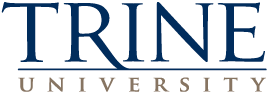 JOB DESCRIPTIONDirector of Admission and Recruitment for the College of Health ProfessionsThis position serves the College of Health Professions and reports to the Vice President for Enrollment Management. The director has primary responsibility for recruitment of prospective students for all health sciences programs located at the Fort Wayne Campus.  Duties are focused on, but not limited to participation in recruitment events and interview days, responding to inquiries, evaluating applications, and maintaining contact with prospective students.  The Director will be fully engaged with all aspects of the college and able to speak knowledgeably about the program including institutional values, unique opportunities and faculty strengths.ResponsibilitiesDirects and supervises: all recruitment activities, orientation, campus visit days and student engagement events. Recruiting activities include presentations on the University and financial aid, coverage of college fair programs, inquiry and applicant follow up, admission processing, etc. Work collaboratively with the Vice President for Enrollment Management and Program Directors to assist with recruiting, tracking, and reporting for applicants, including Direct Admits.Prepares the weekly, monthly and annual reports.Assists with set up of all CAS systemsCoordinates recruitment events such as Health Science Visit Day, facility tours, recruitment fairs, and other recruitment events as assigned. Participate in the development of innovative enrollment marketing print publications, digital and web assets, recruitment videos and presentations, and marketing materials for both online undergraduate and graduate recruitment needs that inspire, engage, and inform.Engage in frequent communication with both the admissions and marketing teams on the main campus as well as Fort Wayne program directors and dean. Primary management of media accounts, digital marketing efforts and the content of its web pages, consistent with university policies, branding guidelines and overall strategic marketing plans for Fort Wayne programs. Additional duties as assigned. Education and/or Experience Bachelor’s degree from an accredited four-year college or university is required3-5 years of experience in higher education in a relevant area strongly desiredPossess strong organizational and managerial skillsDisplay a commitment to teamworkDemonstrate excellent written and verbal communication skillsHave exceptional respect, compassion, and understanding of the needs of a diverse student bodyDemonstrate an ability to work in an inclusive and consultative way with faculty, staff, peers, and studentsGood judgment to handle sensitive and confidential mattersStrong leadership skills that promote dedication, creativity, innovation and growth.